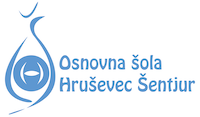 PROŠNJA ZA KORIŠČENJE PROSTIH DNIProsimo za daljšo odsotnost od pouka za učenca/učenko:___________________________________________ , iz ___. __ razreda.Odsotnost bo trajala od__________________ do__________________ , kar    je_____________ šolskih  dni.Starši/Skrbniki s svojim podpisom jamčimo, da bo otrok sam nadoknadil manjkajočo snov.Podpis starša/skrbnika:___________________________PojasniloOŠ Hruševec Šentjur v skladu s 53. členom Zakona o osnovni šoli učencu omogoča odsotnost od pouka, ne da bi starši sporočili vzrok izostanka, če njegov izostanek vnaprej napovejo, vendar ne več kot pet dni v šolskem letu. Izostanek starši napovejo vsaj 5 delovnih dni pred odsotnostjo. Razrednik v 3 delovnih dneh od prejema prošnje staršu po e-pošti posreduje povratno informacijo.Če starši/skrbniki želijo, da je v izjemnih primerih otrok odsoten od pouka več kot 5 delovnih dni na leto, morajo nasloviti pisno vlogo z obrazložitvijo odsotnosti na ravnatelja šole, ki odloča o daljši odsotnosti.Starši/Skrbniki s svojim podpisom jamčijo, da bo učenec/učenka sam nadoknadil manjkajočo snov.